skupna	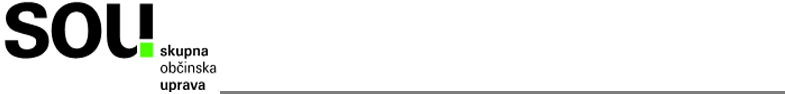 občinskauprava občin v Spodnjem Podravjuime in priimek/naziv vlagateljanaslov/sedežtelefonska številka/e-naslov(neobvezno)ZAHTEVEK ZA POVRNITEV UPRAVNE TAKSENa podlagi 17. člena Zakona o upravnih taksah (Uradni list RS, št. 106/10 – uradno prečiščeno besedilo, 14/15 – ZUUJFO, 84/15 – ZZelP-J, 32/16, 30/18 – ZKZaš in 189/20 – ZFRO) zahtevam vrnitev (ustrezno označite):plačane upravne takse v višjem znesku kot je predpisana,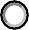 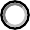 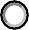 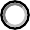 upravne takse, ki je sploh nisem bil dolžan plačati,pritožbe, ki ji je organ ugodil,ostalo ______________________________________ (vpišite razlog).na transakcijski račun	,odprt pri…………………………………………………………………………………………………ki je bila plačana dne……………………………. v znesku (EUR) ………………………………v upravnem postopku……………………………………………………………………………......Taksa je bila plačana (ustrezno označite):v sprejemni pisarni Mestne občine Ptuj,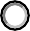 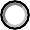 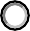 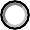 na TRR občine: __________________________________ (vpišite ime občine)podpisPriloga:potrdilo o plačani upravni taksi, na katero se nanaša zahtevek za povrnitev.Zahtevek je takse prost.1/1MESTNI TRG 1, 2250 PTUJTELEFON 02 748 29 63, TELEFAKS 02 748 29 44, www.sou-info.si, e-naslov: sou@ptuj.si